Vocab for Chapter 16 and 15 (we will be learning 16 first):  Physical SciencePlease number your paper according to the questions.Compare and Contrast the following terms elements / compoundssubstance / mixtureheterogeneous mixture / homogeneous mixturephysical change / chemical changeheat of Vaporization/ heat of fusionAmorphous solids / Crystalline Solids (liquid crystals)Using the chart, define, describe movement, and draw the molecules in each state.In what ways does water act differently than other liquids?  List 3 real life situations, where knowing how water freezes is valuable.Define viscosity.  Put syrup, water, and olive oil in order of most viscous to least viscous.Give a real life example of each pressure law (Boyles and Charles)Please give 4 real life examples of how Thermal expansion can affect our daily lives.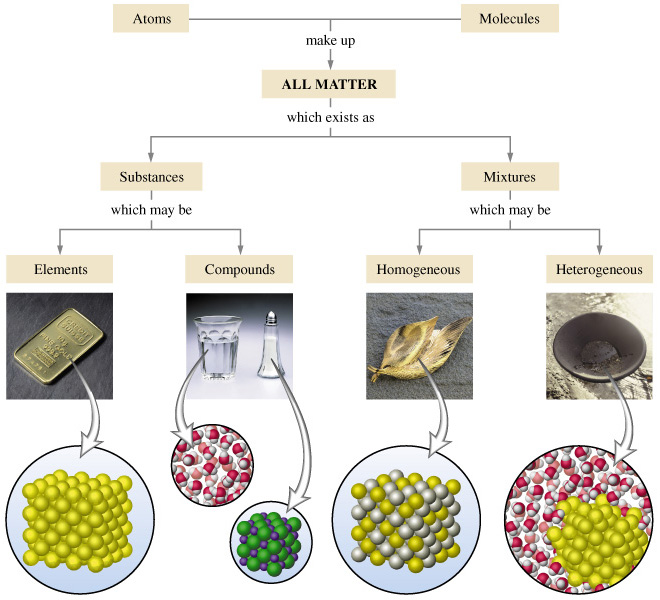 Vocab for Chapter 16 and 15 (we will be learning 16 first):  Physical SciencePlease number your paper according to the questions.Compare and Contrast the following terms elements / compoundssubstance / mixtureheterogeneous mixture / homogeneous mixturephysical change / chemical changeheat of Vaporization/ heat of fusionAmorphous solids / Crystalline Solids (liquid crystals)Using the chart, define, describe movement, and draw the molecules in each state.In what ways does water act differently than other liquids?  List 3 real life situations, where knowing how water freezes is valuable.Define viscosity.  Put syrup, water, and olive oil in order of most viscous to least viscous.Give a real life example of each pressure law (Boyles and Charles)Please give 4 real life examples of how Thermal expansion can affect our daily lives.TypeDefineMovementMolecular drawingSolidLiquidGasPlasmaTypeDefineMovementMolecular drawingSolidLiquidGasPlasma